I. ПЛАНИРУЕМЫЕ РЕЗУЛЬТАТЫ ОСВОЕНИЯ УЧЕБНОГО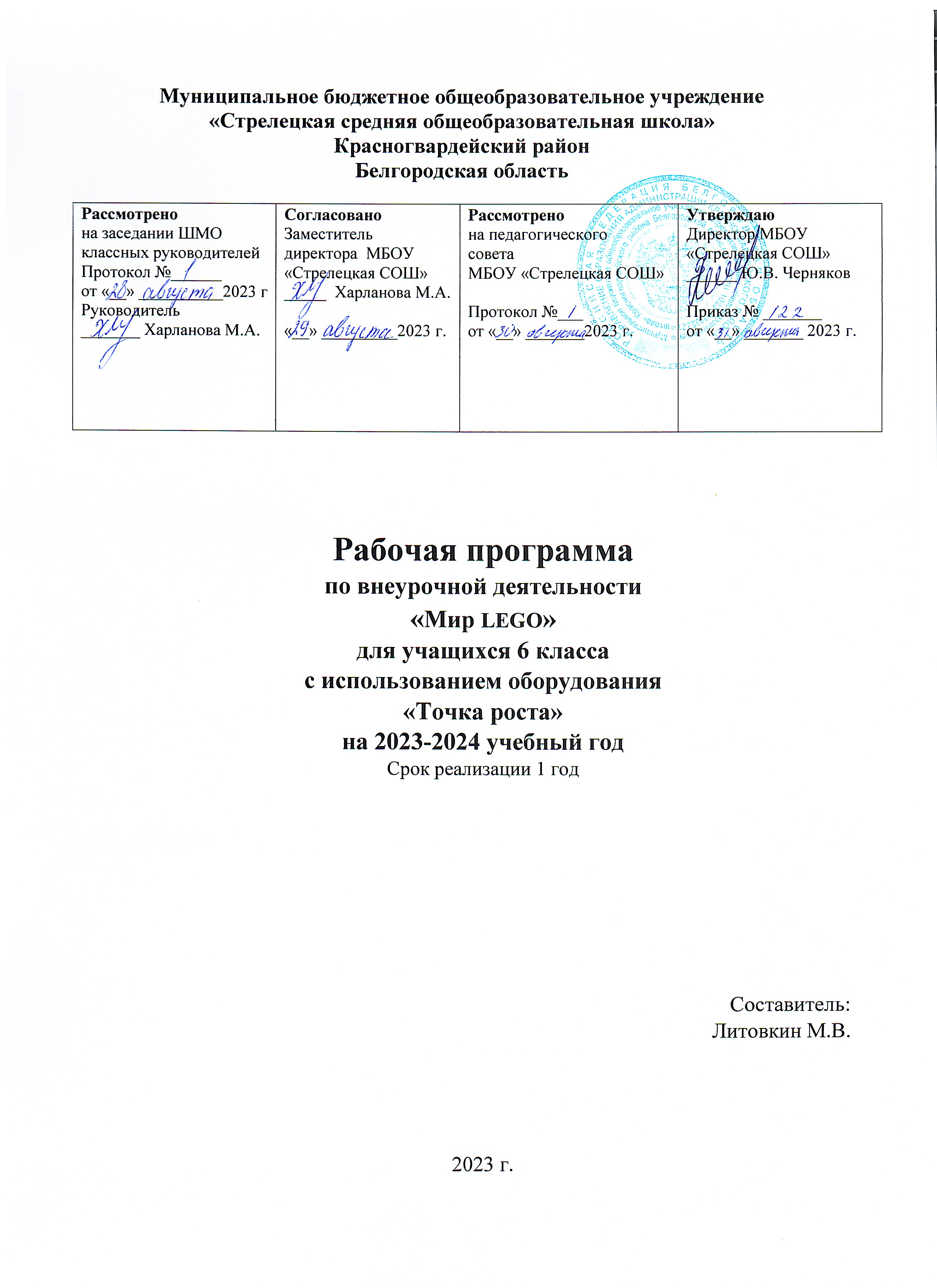 ПРЕДМЕТА, КУРСА.Программа «Мир LEGO» разработана в соответствии с ФГОС и реализует интеграцию образовательных областей. Программа рассчитана на 1 года обучения. Работа по LEGO-конструированию проводится в рамках внеурочной деятельности.Тематика по LEGO-конструированию рассчитана на период с сентября по май. Периодичность занятий: 1ч. в неделю, 34 занятий в год. Личностные:- определять и высказывать под руководством педагога самые простые общие для всех людей правила поведения при сотрудничестве (этические нормы);- развивать мотивацию учебной деятельности и личностного смысла учения;- формировать умение анализировать свои действия и управлять ими; - формировать установку на здоровый образ жизни, наличие мотивации к творческому труду, к работе на результат;- учиться сотрудничать со взрослыми и сверстниками;- самостоятельно и творчески реализовывать собственные замыслы.Метапредметные: Познавательные УУД:- определять, различать и называть детали конструктора;- конструировать по условиям, заданным взрослым, по образцу, по чертежу, по заданной схеме и самостоятельно строить схему;- ориентироваться в своей системе знаний: отличать новое от уже известного;​ - перерабатывать полученную информацию: делать выводы в результате совместной работы всей группы, сравнивать и группировать предметы и их образы.Регулятивные УУД:​- уметь работать по предложенным инструкциям;​- умение излагать мысли в четкой логической последовательности, отстаивать свою точку зрения, анализировать ситуацию и самостоятельно находить ответы на вопросы путем логических рассуждений;​- определять и формулировать цель деятельности на занятии с помощью учителя.Коммуникативные УУД:​ - уметь работать в паре и в коллективе; уметь рассказывать о своем проекте;​ - уметь работать над проектом в команде, эффективно распределять обязанности.  Предметные: Предметные  результаты:Знать:​- основы лего-конструирования и механики;​ - виды конструкций однодетальные и многодетальные, неподвижное и подвижное соединение деталей;​ - технологическую последовательность изготовления конструкций.Уметь:​ - с помощью учителя анализировать, планировать предстоящую практическую работу, осуществлять контроль качества результатов собственной практической деятельности; самостоятельно определять количество деталей в конструкции моделей;​ - работать над проектом в команде, эффективно распределять обязанности;​ - реализовывать творческий замысел.II. СОДЕРЖАНИЕ УЧЕБНОГО ПРЕДМЕТА1.Введение. 2часаОсновы Лего-конструирования. История развития Лего. Пространственно-графическое моделирование (рисование)2. Модели Лего-конструкторов. 1 час  Простейшие модели Лего. Составление  простейшей модели  по образцу. Составление простейшей модели по представлению. Составление простейшей модели  на свободную тему.3. Пространственно-графическое моделирование. 18 часовПространственно-графическое моделирование(моделирование, рисование). Составление  модели  по образцу. Составление модели по представлению. Составление модели  на свободную тему.Проект «Танцующие птицы». Конструирование (сборка)Проект «Умная вертушка». Конструирование (сборка)Проект «Обезьянка-барабанщица». Конструирование (сборка)Проект «Голодный аллигатор». Конструирование (сборка)Проект «Рычащий лев». Конструирование (сборка)Проект «Порхающая птица» Конструирование (сборка)Футбол. Вратарь.Ликующие болельщики. Конструирование (сборка)Непотопляемый парусник. Конструирование (сборка)4.Программирование моделей. 6 часовРазработка, сборка и программирование своих моделей. Выбор модели на свободную тему. Программирование модели. Сборка моделиСпасение самолета. Конструирование (сборка)5. Конкурс конструкторских идей. 6 часовКонкурс конструкторских идей. Создание и программирование собственных механизмов и моделей с помощью набора Лего моделей6. Зачетная  работа «Выпускник». 1 часIII. ТЕМАТИЧЕСКОЕ ПЛАНИРОВАНИЕ С УКАЗАНИЕМ КОЛИЧЕСТВА ЧАСОВ, ОТВОДИМЫХ НА ОСВОЕНИЕ КАЖДОЙ ТЕМЫФормы подведения итогов:При реализации программы необходимо многообразие форм и методов занятий. варьирование их для достижения цели. Для поддержания интереса к занятиям начального технического моделирования используются разнообразные формы и методы проведения занятий:- беседы, из которых дети узнают информацию об объектах моделирования;- работа по образцу, - обучающиеся выполняют задание в предложенной педагогом последовательности (по схеме), используя определенные умения и навыки;- самостоятельное проектирование для закрепления теоретических знаний и осуществления собственных незабываемых открытий;- коллективные работы, где дети могут работать группами, парами, все вместе.Виды деятельности:-урок с использованием игровых технологий;-урок-игра;-урок-исследование;-творческие практикумы;-урок-испытание;-урок-презентация проектов;-урок с использованием тренинговых технологий (работа на редактирование готовой программы в соответствии с поставленной задачей).№п/пТемыКоличество часовКоличество часовКоличество часов№п/пТемыВсегоТеорияПрактика1Введение2112Модели Лего-конструкторов1103Пространственно-графическое моделирование188104Программирование моделей6245Конкурс конструкторских идей6246Зачетная  работа «Выпускник»101Итого341420